ПРОЕКТГлава муниципального округа Гагаринский                                           Е.Л. Русакова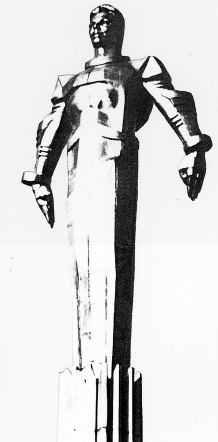 Повестка внеочередного заседания № 48Совета депутатов муниципального округа Гагаринский            дата проведения:             23.05.2019 года            время проведения:           8-00            место проведения:          Университетский проспект, д.5Зал заседанийВопрос, внесенный на заседаниеДокладчикВремя обсуждения вопроса1.Об эксперименте по организации 
и осуществлению дистанционного электронного голосования 
на выборах депутатов Московской городской Думы седьмого созываЗуев Ю.Б.08:0015 мин.2.Об ознакомлении с оригиналами замечаний и предложений участников публичных слушаний по проекту планировки территории линейного объекта  – продление Новой линии Московского метрополитена  от  станции «Улица Новаторов» до станции «Севастопольский проспект» Фахми Я.М.08:1515 мин.3.О внесении изменений в решение 8/7 от 28.11.2017 «Об утверждении Положения о поощрении депутатов Совета депутатов муниципального округа Гагаринский» Шагиахметова Э.К.08:3015 мин.4.О выплате поощрения депутатам муниципального округа Гагаринский за 1 квартал 2019 года Шагиахметова Э.К.08:4515 мин.5.О выплате поощрения депутатам муниципального округа Гагаринский за 2 квартал 2019 года Лангар А.Р.9:0015 мин.6.Об отказе в согласовании проекта изменения схемы размещения сезонных кафе в муниципальном округе Гагаринский по адресу: Ленинский проспект, дом 39/1Шагиахметова Э.К.9:1515 мин.7.Разное